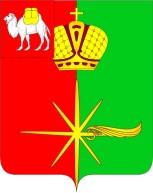         АДМИНИСТРАЦИЯ КАРТАЛИНСКОГО ГОРОДСКОГО ПОСЕЛЕНИЯЧЕЛЯБИНСКОЙ ОБЛАСТИРАСПОРЯЖЕНИЕО внесении измененийв распоряжение администрации Карталинскогогородского поселения от 10.09.2018 года № 47-р 	В связи с кадровыми изменениями,1. Внести в распоряжение администрации Карталинского городского поселения от 10.09.2018 года № 47-р «Об утверждении состава аукционной комиссии Карталинского городского поселения по проведению торгов по продаже муниципального имущества» следующие изменения: 1. Вывести из состава постоянно действующей аукционной комиссии Карталинского городского поселения по проведению торгов по продаже муниципального имущества следующего члена комиссии:- Постникову Т.Д. – юрисконсульта Управления по имущественной и земельной политике Карталинского муниципального района,2. Ввести в состав постоянно действующей аукционной комиссии Карталинского городского поселения по проведению торгов по продаже муниципального имущества следующего члена комиссии:- Буняеву И.В. – ведущего специалиста Управления по имущественной и земельной политике Карталинского муниципального района. 3. Разместить настоящее распоряжение на официальном сайте администрации Карталинского городского поселения.   4. Контроль за исполнением настоящего распоряжения оставляю за собой. Глава Карталинского городского поселения                                                                           О.В. ГермановСОГЛАСОВАНО:Начальник Управления по имущественной и земельной политике Карталинского муниципального района                                       Е.С. СелезневаЮрисконсульт администрации КарталинскогоГородского поселения                                                                Т.А. КочневаРАССЫЛКА: 2 экз.1 экз. – В дело 1экз. – УИЗП КМР « 18 »  апреля 2019 г. №  33-рг. Карталы